39 Major Problems that Men Bring into Therapy Self-Assessment ©By Daniel P. David, PhD Self-reflection can be an important step for personal growth and development. Below are brief descriptions of complex problems that you will want to address with your therapist. This self-assessment is designed to help you and your therapist, Dr. David, identify areas that have caused problems for you. By identifying areas to work through in your therapy, we will be able to maximize your therapeutic process and progress. Using the scale below, please place the number (5, 4, 3, 2, 1) that best measures the problematic area that is described.  Feel free to put a checkmarkin front of sections (example: _fear, _anger, _sad, etc.) that resonate with you the most. Please be aware that this is not a diagnostic tool. Please give yourself 15-20 minutes to do this assessment. Try to be as honest with yourself as possible.  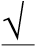 = True of Myself, 4 = Mostly True of Myself, 3 = About Halfway True of Myself, 2 = Slightly True Of Myself,  1 = Not at All True of Myself ___Wounded warrior – a metaphor used to understand how men are mentally wounded and carry emotional wounds throughout their lives; they suffer on the inside and may never heal their wounds; they often don’t realize that they are wounded. __Wounded men and boys have often experienced emotional or physical abuse, shame, humiliation, or neglect.  __Wounded men developed coping strategies from boyhood that lead to problems in manhood (e.g., suppressing feelings, medicating feelings through drugs and alcohol, using anger as a way to cope, etc.). __Wounded men may struggle with: depression, anxiety, anger-rage, low self-esteem, low confidence, insecurity, lack of motivation, fear of intimacy, fear of rejection or abandonment, identity confusion, etc. They may believe that no one understands their pain. __Some wounded men strive for perfection or high achievements in order to fill the hole in their hearts.  Wounded men may also have problems with _trying to impress people; __struggle to live up to other’s expectations; and are likely to become_ codependent caretakers. __Wounded men may become rescuers, fixers, people pleasures, addicts, knights in shining armor, performers, etc. __Many wounded men struggle with authority figures; they have difficulty with structure or rules, and they may even get into trouble with the law. __Some men struggle with religious wounds and fears based on shame or rejection. ___Father wound and the wounded son – men who were wounded by their fathers in boyhood may carry the wounds for a lifetime. The wounds, buried in the unconscious, keep men stuck with negative self-images and destructive behavioral patterns resulting in low self-esteem and lack of confidence. __The wounded son perpetually struggles with anger toward his father that may manifest in other parts of his life. He may have rebelled against his father or resented his father; he may be stuck in a pattern of rebellion that has sabotaged his life. Negative feelings about his father impact a man’s choices, self-perspective, and relationships throughout life. He may be stuck in repeating patterns of trying to “prove himself as a man” to his father, to women, or others in his life. He may struggle with authority figures (e.g., bosses, law enforcement, older men, etc.) all throughout his life.  __Many men who struggle with unresolved past hurts and difficult relationships with their fathers experienced rejection, emotional or physical abuse, and/or abandonment. __They may have had an alcoholic father, an absentee father, abusive father, passive father, a deceased father, or an uninvolved father; and as a result, they lack healthy male role models and skills in knowing how to be a man. A third of boys in America are fatherless. The lack of a father as a role model impacts a man’s self-knowledge about how to be a healthy, productive man. _They often lack knowledge about how to be fathers to their sons. They also struggle with how to be a healthy, well-balanced man in relationship with women and other men. __Many men have “father-hunger” which is a longing for their father’s approval. ___Father vow – men who make a vow that, “They will never be like their fathers,” often grow up to be just like their fathers and often feel anger, shame, and confusion about how they have hurt themselves and their loved ones. The father vow traps men in a pattern of becoming like the father that they reject.  ___Stuck in boyhood – men who have the age and body of an adult male, but are emotionally immature and emotionally unstable. _Men often say, “I still feel like a kid.” _Men who struggle with finding motivation, fear success, perceives oneself as a failure, or feels lost or directionless is stuck. _Emotionally underdeveloped men may be prone to addictions, mood swings, impulsivity, emotional roller coasters, and have emotionally volatile relationships. Being a man is more than a chronological age in adulthood, it is also an emotional maturing process that does not always come with physical age. Emotional maturity is what men need.  ___Shame wounds – shame is a core wound impacting a person’s self-identity and self-worth. _Shame wounds may have been caused by being consistently criticized, emotionally abused, sexually abused, physically abused, religiously abused, embarrassed or humiliated at some point in life.  _Shame, an emotional pain, may be a direct reason for many self-sabotaging behaviors (e.g., addiction, codependency, anger-rage, etc.).  _Men often medicate their shame with high achievements, drugs, alcohol, sex, games, internet, excessive work, material things, etc. Repression of shame is an unconscious defensive behavior that leaves men highly guarded and detached from their emotional pain. _Men repress their hurts and pains and push them into an unconscious Shadow-self; they keep the shadow-self hidden beneath the conscious mind until it comes out to sabotage their lives in various ways.  ___Mother-Son Enmeshment & Male Individuation – _a man who struggles to establish an independent identity apart from his mother, which starts in early pre-adolescence, may not have completed the individuation process.  Ultimately, if he cannot separate from her, he continues to struggle with feeling inadequate as a man. He may take this struggle to “be a man” into his relationships with other women in his life. Typically, this results in abusive or tumultuous relationships, especially with women (e.g., girlfriend, wife, female boss, etc.). A healthy separation from his mother changes the relationship with her—she transforms from being the mother-to-a-boy into being the mother-of-a-man. The process of individuation allows the young man to become fully separated and secure in his identity as a man. _Much of a boy’s individuation process can be facilitated by an involved father, but when a father is not actively doing his part, the boy often struggles to break free from his mother. This can be painful for both the boy and his mother.  ___Boy-to-Manhood Initiation – every boy needs to go through the transformation of becoming a man and leaving behind his boy-self. _The problem with most men in our modern society is that they are uninitiated and feel lost about their identities and purposes as men. Boys need rites of passage and initiation into manhood in order to start their journey as a man. Historically, tribal initiations of young men helped their psychological and social development by giving them a milestone to mark their transformation from boyhood to manhood.  A man’s masculinity is his to determine and accept within a wide spectrum of men. Only men can initiate boys into manhood, not their mothers. _Unfortunately, many men did not have fathers to help them with their transformation into manhood.  __As a result, most men have tentative relationships with other men, which create insecurities about their identities as men. Healthy men understand themselves and feel connected to “the Tribe” of other men. Mature men accept themselves and are accepting of other men.  A mature man does not have to degrade, put down, or oppress women in order to be a man. ___Father Acceptance – a boy may know that his mother loves him, but he seeks acceptance from his father and other men to establish his identity as a man. _When he does not perceive that he is accepted by his father or other significant male role models, he may struggle with his male identity, self-esteem, and self-confidence throughout his life.  ___Male Identity – men can experience identity confusion, loss of identity, and develop a one-dimensional identity (e.g., work, career, substance abuse, etc.). _The lack of a healthy identity undermines his confidence and causes social or generalized anxiety. _Identity diffusion is also a problem for men who struggle with developing integrated, self-determined, and self-defined identities. Identity achievement is the goal of identity development; an arrested or underdeveloped identity usually leaves a man struggling with instability in his self-image. The key to healing and developing a healthier male identity begins by (1) identifying where a man was emotionally wounded and then by (2) working through identity development and healing process in therapy. Developing a healthier identity as a man is essential for experiencing a fuller, more balanced life. ____Lack of Confidence – men who are more concerned with _what others think, _seldom take appropriate risks, _discount their accomplishments, and/or _view themselves as ineffectual, _difficulty making decisions, _inability to be assertive, and _fear of conflict, suffer with low levels of confidence. Confidence is self-assurance in one’s abilities to be assertive, decisive in making major decisions, and able to trust one’s intuition. These are the results of a healthy male identity development.    ___Womanizer  or __Distrust of Women– a man who believes that he needs a woman in his life to make him feel better as a man tends to turn women into objects. _Womanizers are likely to be controlling in their relationships with women (e.g., excessively distrustful, checking up on her, questioning her motives, etc.). _These men frequently struggle with staying committed and faithful in a relationship with a woman. These men often have misogynistic attitudes, although they are not usually aware of them. _They may struggle with female colleagues or women in authority roles.  __Distrust of women __Anger toward women __Conflict with women. ___Failed Rebellion Stage – an adolescent male (17-25 y/o) needs to achieve emotional and physical independence from his parents. A failed rebellion stage is a failure to separate from parents to become an independent, self-sufficient individual. When a young man individuates from his parents during his rebellious years, he develops his own personality and identity, which gives him confidence in himself.  A failed rebellion is marked by unsuccessfully separating _ emotionally, _physically, and/or _financially from his parents.  His struggle to individuate from his parents may be carried into adulthood and continued in his relationships with his _spouse, _authority figures (e.g., teachers, employer, law enforcement, etc.), or other _significant relationships. Other signs of a failed rebellion in adulthood are: __ difficulty making decisions, __ struggling with the opinions of others, __life of drugs and alcohol abuse, __social anxiety, __the need to please others, __fear of taking healthy risks, __struggle with money management/financial independence, __codependent behaviors, etc.  ___Anger & Aggression – anger is often viewed as a masculine emotion, although considered negative and destructive. _Men often use anger as a way of coping with other uncomfortable emotions like: fear, sadness, hurt, guilt, shame, helplessness, etc. Aggression is also misconstrued as being a masculine characteristic and is encouraged in covert ways, such as in sports, military training, competition or in taking an “aggressive stance in business.” _Anger, _rage, _aggression, _resentments, and _violence come from a source of _internal emotional wounds. Anger management does not work if the wounds are not healed. The goal for men is to learn the difference between healthy expressions of anger and unhealthy expressions of anger related to their wounds. Psychological wound healing is a necessary part of healing anger.  ___Limited Emotional Awareness – many men experience a limited range of emotional awareness. They may be familiar with anger, but struggle with feelings of hurt, shame, guilt, fear, helplessness and sadness. _Addicted men often experience emotional detachment and use drugs or alcohol as a means of medicating or coping with their negative feelings.   ___Performance Anxiety – a man who bases his self-worth on his performance and develops anxiety around being unable to perform adequately experiences performance anxiety. _Performance anxiety is commonly experienced at work, _during sex, and in _social situations. _Performance anxiety is related to an unhealthy preoccupation with the opinions or judgments of others. _Hypervigilance and _panic attacks often result from past hurts (emotional, physical) which keep the mental/emotional “alarmed state” switched on.  ___Work-Based Identity – a man who bases his identity on his resume or his work becomes one dimensional and out of touch with the other aspects of his self-identity. _Having a work-based identity means that as long as a man is performing or working his identity remains intact. However, when he is no longer performing or working, _his male identity is threatened, which causes serious anxiety and depression. _Losing a job or having to change his profession can cause serious emotional problems.  ___Male Identity Confusion based on Shifting Social Ideologies – men who with their masculinity or reject their masculinity based on social media feminist ideology, the #Me-too movement, and academic indoctrination that shames men for their masculinity by labeling it with degrading terms like: toxic masculinity, “rape culture,” incels, patriarchy, man-splaining, man-spreading, etc. Men who are raised to question their masculinity based on these anti-male ideologies feel confused about their who they are and where they fit in within modern society. ___Sexualizing Emotions – men who are unable to connect to their emotions, especially emotions that make them feel vulnerable tend to sexualize their emotions as a way to cope.  By sexualizing their emotions, men cope with feelings of weakness, loneliness, insecurity, stress, helplessness, or fears by seeking sexual gratification for a release. They may expect their sexual partner to soothe away their fears or relieve their tensions with sex. His sexual partner may feel used and harbor resentments as a result of this sort of behavior. Sexualizing emotions can lead to _porn addictions, _problems with intimacy, and _sexual promiscuity.  ___20-Something Lost Boys – young men in their twenties may _feel lost, _unmotivated, or _overwhelmed by life’s responsibilities and expectations. The decade of the twenties is a very important time for young men to set the direction and pace of their lives. Academic achievement, career development, and establishing healthy relationships are part of a central theme for men in their twenties. Young men who get _stuck in school, _have toxic relationships, and _fail to become emotionally and physically independent from their parents often tail spin into _depression, anxiety, _apathy, and_ substance abuse. __Young men struggle with launching their lives. __Older men may recall feeling lost during this period of their lives, which may have caused resentments, and loss of confidence.___40-Something Re-invent Yourself Time – when a man reaches forty (40+) life begins to change. Caught between stagnation and a need to regenerate his life; this is an important time for a man to take inventory and evaluate his life. _He may begin to question his purpose or the meaning of his life. _He may suddenly feel dissatisfied with his career or work.  _He may feel that his life has become routine and lacks challenges. This is a natural time for a man to be honest with himself, take an inventory of his life, and to work toward positive changes in his life. Questions to consider: _Who am I? _What do I want in my life? _What is my purpose? ___Poor Communication Styles – many men struggle with poor communication, which is a reason for most conflicts within their relationships, especially with women. _Men tend to have difficulty expressing their feelings, fear getting angry and losing control, and fear that giving too much information about themselves or their situations will be used against them. _Avoidance, silence, shutting down, and making assumptions are all ingredients for communication problems.  ___Intimacy Problems & Friendships – men who struggle with intimacy often mistakenly equate intimacy with sex. _ Fear of closeness, fear of vulnerability, and the fear of being perceived as weak cause intimacy problems for men. _Isolation and loneliness are major consequences related to problems with intimacy. Having no personal boundaries or being enmeshed with someone is also a sign of intimacy problems. _ Men who have intimacy problems not only have problems with women, but they may also struggle with building and sustaining long-term friendships with other men. Learning how to have healthy intimacy with significant partners, family, and friends is essential for a happier and healthier life.  ___ Lack of a higher meaning and purpose – a man who struggles with living a life that seems aimless or meaningless often experiences deep depression and a sense of futility. Every man, regardless of age, needs a mission or adventure in life. It is a part of man’s psyche to want to live for some other purpose greater than himself.  Physical, emotional, and spiritual quests help to re-align a man’s energies and bring back health to his life. Clearing up the fog and confusion in his life becomes necessary in order for the man to find a new direction and purpose in his life. _As long as he remains in the fog, he remains lost and unfulfilled.  ___Conflict-Avoidant – men who are conflict-avoidant struggle with conflicts for several reasons. _Firstly, they may fear that loss of control over their emotions in the midst of a conflict. _They may fear that their anger will become extreme, turning into rage or physically aggressive.  _Secondly, they avoid conflicts because they fear “being wrong” or misunderstood. This often comes as a result of being unable to adequately verbalize their feelings and arguments so that others can understand their reasons for disagreeing. _Men who are conflict-avoidant often struggle with fear of being assertive because it may cause a conflict.  ___Fear of Commitment – men who struggle with making commitments in relationships often express some sort of fear, such as:  __1) fear of failure in relationships __2) fear of being overwhelmed with a dependent person, __3) fear of “missing out” on other potential relationships after committing to a single relationship, and 4) fear of rejection.  ___Boundary Confusion – Boundaries are physical, emotional, sexual, relational, and spiritual limitations that make people safe and healthy.  Men with boundary confusion may struggle with one or more of the following: __1) difficulty setting boundaries (e.g., limits, rules, time, appointments, yes/no answers, etc. __2) difficulty following or adhering to boundaries (e.g., respecting other’s limits, following rules or laws, etc.), and __3) difficulty with being able to say “no” to people without strong feelings of guilt or shame. Codependency is a common term used for individuals with relationship problems that involve boundary setting.  ___Physical/Emotional Abuse – many men experience abuse but are afraid to talk about it. __Boys who are physically beaten and/or verbally abused grow up to be men who are deeply wounded. __Domestic violence, racial violence, sexual violence, and emotional violence are a common experience for boys and men. If a man is abused, he internalizes deep shame and guilt which often turns into self-blame and self-deprecation. __ His fear of being perceived as weak or vulnerable is often hidden by a defensive bravado or aggressive attitude. An abused man or boy may turn to isolation and avoidance as a means of coping. Male-on-male or male-on-female violence is commonly reported, but female-on-male violence is not commonly reported because male victims tend to shy away from reporting crimes because of fear of being shamed in the process. All types of violence are harmful to a man’s sense of well-being and security. ___Disconnect with the Authentic Self – Your authentic self is who you are at the absolute core of your being. When a man is out of touch with his authentic self, he typically experiences a disconnect from his true self and his core needs, feelings, emotions, desires, etc. He is most likely functioning in his “false-self” which is characterized by: _1) putting on a performance, _2) people-pleasing behaviors, _3) preoccupation with how others think or feel about him, _4) perfectionism and _5) the need to impress others.  _He may feel that he is inadequate, less than, or not good enough so he may overcompensate by acting or behaving overly confident, cocky, arrogant, or undercompensate by minimizing his work, accomplishments, achievements, etc.  ___Self-sabotaging behaviors.  Men who struggle with self-sabotage often fall into patterns of thoughts, behaviors, and habits that undermine, hinder, or derail their ability to succeed in relationships, career goals, job success, college graduation, personal achievement, etc. Self-sabotage is also part of chronic relapsing in addiction/alcoholism recovery. Some self-sabotage behaviors are: __procrastination, __poor time management, __poor money management, __negative thinking, __over eating, __poor school study habits, __difficulty setting limits with self or others, _difficulty with setting boundaries, __other self-defeating behaviors.  ___Attachment Patterns & Relationships.  Relationship patterns are about how we attach to others. Attachment styles are either: __1. Secure, __2. Ambivalent-Anxious, or __ 3. Fearful-Avoidant Attachment.  Attachment styles are important because they influence how people think, feel, and behave in their relationships, and especially in romantic relationships. __Men with secure attachments feel a sense of security and comfort within a relationship. __Men who struggle with relationships often have difficulty with attachments.  Men have different reactions coming from Ambivalent-Anxious and Fearful-Avoidant attachment styles. These reactions may include: __intense jealousy, __jealous rage, __fear of rejection, __fear of abandonment, __anxious preoccupation with the opinions of others. When attachments are unsure or not secure, _men may have a difficult time making a commitment to a relationship or they may get into cheating in a relationship.  __Trust issues and control issues are common with insecure attachments. ___Alcoholism & Substance Addiction.  Men self-medicating with alcohol, illicit drugs (e.g., cocaine, meth, molly, pot, etc.), porn, and/or prescription pills (e.g., Xanax, Pain pills, etc.) often struggle with coping with stress, anxiety, depression, low self-worth, or anger in healthier ways. Addictions are maladaptive coping skills that have become self-destructive habits and chemical dependencies.  Which substance do you struggle with? Please check all that apply: __alcohol _meth _cocaine, _MDMA _pot __heroin, __party drugs, __synthetics, __Other:_________________ ___Spiritual Crisis & Recovery.  Spiritual crises are related to the “Big Picture of Life,” the basic questions of life, and how each individual connects to life on several levels. __Men who struggle with feeling isolated and alone often have a limited or gloom-and-doom perspective about the big picture of life. __Some men struggle with finding meaning in life. __Other men have been exposed to religious abuse, shame, and guilt which have caused them to fear or reject spirituality. __Addicts have often gotten on the wrong path with drugs and/or alcohol and experience a distorted spirituality and disillusionment. __Spiritual recovery is not about religion, although religious recovery can be a part of recovery. Spiritual recovery is about connection: connection to our authentic selves as well as connection to people, communities, the planet, etc. And spiritual recovery may include a connection to a Higher Power (e.g., God, Great Spirit, the Force, Mindfulness, physical laws of the universe, etc.). Spiritual practices like meditation, mindfulness, nature-based experiences, art, music, etc. are nonreligious ways of connecting to life.  ___Sexuality. Sexual identity is a major part of a man’s overall identity. As a boy grows into adulthood, he is challenged with learning about his sexual self-identity. This is often a confusing time within a young man’s life and may lead to __insecurity __lack of confidence __ identity problems, __ sexual function issues, etc. __Shame and fear related to sexuality may have caused sexual identity problems.  __He may experience shame over his sexual identity. If he’s heterosexual, he may be afraid to talk about his sexual needs and desire.  __If he is gay, he may fear being shamed for his sexual identity by family, society, or religious institutions.  ___Racism. Racism is a mental health issue for men who may have been either ___(1) a victim of racism OR ___(2) a perpetrator of racist beliefs and ideologies. __Racism often runs generationally and is likely passed down from one generation/culture to the next. Men who struggle with racist beliefs often demonstrate __narrow views based on misinformation and __negative stereotypes; they can exhibit emotional problems such as __fear, __xenophobia, __distrust, __paranoia, __anger, __biases, __prejudices, __aggression, __hatred, and __intense emotions that can lead to physical or verbal aggression.  Being a victim of racism causes __lifelong trauma, __distrust of people, __feelings of societal exclusion and __self-hatred based on negative stereotypes about race. Both forms of racism can impact life happiness, problems on the job, self-image and relationship problems. ___Nice Guy Complex.  Men who struggle with a “nice guy complex,” have extreme difficulty with __needing to be liked __fear of rejection, __fear of conflict, __inability to set firm and healthy boundaries with significant relationships, etc. Nice Guys tend to be __high in agreeableness (need to be liked) and __high in neuroticism (negative feelings). __Nice Guys often try to manage people’s perceptions by doing things out of fear of rejection. __Nice Guys often have difficulty with setting boundaries with __work colleagues, __work-life balance, __spouses __children __and other significant relationships. Nice Guys tend to __accommodate others and __become passive around others in order to be liked by others. Nice Guys often give more value to others while minimizing their own sense of value. ___Social Media Mental Health Issues & Conspiracy Theories. Men who are isolated, siloed in group-think media connections, depressed and anxious, and susceptible to fearful or paranoid thinking that is propagated in social media are vulnerable to developing beliefs about social media conspiracies that cause a destabilized identity and/or mental health.  ___Social Media Driven Self-Identity Distortion. Millennial and Gen Z young men that rely on social media information, personal profile “Likes,” and instant social media feedback often fall into the trap of __comparative thinking __body image problems __fears of being in a low social status __feelings of low self-worth, __negative self-image,  ___Religious Abuse and Trauma. Victims of childhood and adolescent religious abuse often have higher levels of shame and guilt about themselves and their actions. Prolonged religious abuse characterized by religious control and manipulation based on religious beliefs and authoritarianism.  __Threats of being an outcast from family, church, and community; __being shamed for disagreeing with religious authorities (e.g., Bible, pastor, priest, parents, etc.); __being repeatedly told that you are a sinner, not a good person, or have no value if you don’t believe;  also,  __being hated by God if you’re __a disbeliever, __gay __have contrary beliefs, or __ if you’re just different; __messages/sermons that you have to earn God’s love by being good or obedient or compliant to church teachings. Religious abuse and manipulation over a person’s formative years can cause traumatic reactivity that ….__Being a Divorced or Divorcing Dad. ___Fathers who want to have relationships with their children that are often disadvantaged by the courts and lawyers that unfairly demonize men as: __deadbeat dads, __labeled as violent/aggressive without true evidence of being so, ___compelled to take psychological testing with the results being used against him, __ or given unfair visitation scheduling based on the mother’s preferences, or ___force him to unfairly pay for child support for children that are not genetically his. Take the Results to Therapy Now that you have completed this assessment, please bring it with you to your next therapy session for you and your therapist to begin the process of determining what you will want to work on.  You will want to discuss goals that will help you to achieve emotional and psychological healing and well-being. Assessment-Based Treatment Goals Now that you have completed your self-assessment, you will want to review and discuss your answers with Dr. David. Together you will identify any major problems that hinder, sabotage, and impede your ability to achieve peace of mind, confidence in yourself, healthy relationships, and/or job and career success.  After completing and reviewing your assessment answers, any issue that you gave yourself a 3, 4, or 5 may be what you want to work on in your therapy.  What are your treatment goals?  What would you like to change about yourself?  (Habits, thoughts, behaviors, perspective, outlook, attitude, etc.) What behaviors would you like to change? (Habitual behaviors, angry outbursts, aggression, shyness, reactions to things, etc.) What patterns have you identified in yourself that you would like to change? (Avoidance, procrastination, self-sabotage, etc.) What thought patterns would you like to change? (Negative, guilt, shame, self-criticism, etc.) What emotional problems would you like to change?  (Excessive: anger, guilt, shame, anxiety, etc.) What emotional wounds would you like to heal? (Past hurts, past traumas, etc.) What past or present relationships would you like to heal? (Father, mother, sibling, friend, colleague, etc.) What addictions would you want to overcome? (Alcoholism, drug abuse, food addiction, porn, etc.) Your Therapy Goals: Goal 1. ________________________________________________________________________ 1a.____________________________________________________________________________ 1b. ____________________________________________________________________________ Goal 2. ________________________________________________________________________ 2a. ____________________________________________________________________________ 2b. ____________________________________________________________________________       Goal 3. ________________________________________________________________________ 3a. ______________________________________________________________________________ 3b. ______________________________________________________________________________   Recovery Statement: It is my intention to improve my _____________________________________________ in order to achieve a happier, healthier life. (Behaviors, Thoughts/Thinking, Feelings, Situations, Relationship, etc.) It is my intention to change:________________________________________________________ in order to raise the quality of my life.  (Behavior, Thoughts/Thinking, Feelings, Situations, Relationship, etc.) I make a sincere commitment to do all that I can to improve and maintain my recovery from substance addiction. Signed:  ___________________________________________________  Date:___________________________ References: Bly, Robert. (2004) Iron John: A book about men.  Da Capo Press.  Bly, Robert. (2013) The Human Shadow: And what stories do we need? Audiobooks CD Bly, Robert. (1988) A Little Book on the Human Shadow. Harper Collins, New York.  Breel, Kevin (2015) Boy Meets Depression: or life sucks and then you die-live. Harmony Books Campbell, Joseph & Moyers, Bill (1991). The Power of Myth. (Also on DVD) Campbell, Joseph. (1949/2008). The Hero with a Thousand Faces (The Collected Works of Joseph Campbell). 3rd Ed. New World Library.  Frankl, V.E (1959/2006). Man’s Search for Meaning. Beacon Press, Boston Kindlon, D. & Thompson, M. (2000). Raising Cain: Protecting the Emotional Life of Boys.  Master, Robert A. (2015) To Be A Man. Sounds True Publishing.Moore, R. & Gillette, D. (1991). King, Warrior, Magician, Lover: Rediscovering the Archetypes of the Mature Masculine. Harper Collins, Publishers, New York.  Pederson, L. (1991, 2002). Dark Hearts: The Unconscious Forces that Shape Men’s Lives. Shambhala Publishers Pollack, William (1999). Real Boys: Rescuing our sons from the myths of boyhood. Henry Holt and Company, New York. Richo, D. (1991). How to be an Adult: A Handbook for Psychological and Spiritual Integration. Paulist Press, New York Rowan, John (1997). Healing the Male Psyche: Therapy as Initiation. Routledge. London & New York Sax, Leonard (2009). Boys Adrift: The five factors driving the growing epidemic of unmotivated boys and under-reaching young men. Basic Books, New York.  Sommers, C. H. (2013). The War Against Boys: How Misguided Policies are Harming Our Young Men. Simon & Schuster, New York.  Thompson, M. & Barker, T. (2009). It’s a Boy!: Your son’s development from birth to age 18. Ballantine Books, New York.Verhaagen, Dave (2010). Therapy With Young Men; 16-24 Year Olds in Treatment. Routledge Series.Disclaimer:  Individuals using this assessment tool are responsible to keep this and all documents related to this assessment private and confidential.   